Urzędów, dnia 4 sierpnia 2021 r. Znak sprawy: GOPS.271.1.2021ZAPYTANIE OFERTOWE Dotyczy zamówienia publicznego pn.: Świadczenie usług Asystenta Osobistego Osoby Niepełnosprawnej w Gminie Urzędów na potrzeby uczestników projektu „Środowisko lokalne motorem rozwoju usług społecznych”.Zakup realizowany będzie w ramach projektu „Środowisko lokalne motorem rozwoju usług społecznych” współfinansowanego ze środków Unii Europejskiej w ramach Regionalnego Programu Operacyjnego Województwa Lubelskiego na lata 2014 - 2020, Oś priorytetowa 11 Włączenie społeczne, Działanie 11.2 Usługi społeczne i zdrowotne. ROZDZIAŁ I. NAZWA I ADRES ZAMAWIAJĄCEGO Nazwa: Gmina Urzędów/ Ośrodek Pomocy Społecznej w Urzędowieul. Rynek 12, 23-250 Urzędów, NIP: 7151340140,Dane do kontaktu: nr tel.: + 48 81 82 25 209, e-mail: kierownik@opsurzedow.pl ROZDZIAŁ II. TRYB UDZIELENIA ZAMÓWIENIA Postępowanie prowadzone jest w trybie zapytania ofertowego z zachowaniem zasady konkurencyjności  i równego traktowania Wykonawców. Zamawiający dopuszcza składanie ofert częściowych.ROZDZIAŁ III. OPIS PRZEDMIOTU ZAMÓWIENIA Przedmiotem zamówienia jest świadczenie usług Asystenta Osobistego Osoby Niepełnosprawnej w Gminie Urzędów na potrzeby uczestników projektu „Środowisko lokalne motorem rozwoju usług społecznych”.Okres realizacji przedmioty umowy: od dnia podpisania umowy do 30.06.2023 r..Przedmiot zamówienia został podzielony na dwie części tj.:1) Część 1 – Świadczenie usług Asystenta Osobistego Osoby Niepełnosprawnej w Gminie Urzędów na potrzeby uczestników projektu „Środowisko lokalne motorem rozwoju usług społecznych” – Osoba nr 1.Wymiar świadczenia usługi – 1 200 h w okresie od podpisania umowy do 30.06.2023 r. (średniomiesięcznie 50h),2) Część 2 – Świadczenie usług Asystenta Osobistego Osoby Niepełnosprawnej w Gminie Urzędów na potrzeby uczestników projektu „Środowisko lokalne motorem rozwoju usług społecznych” – Osoba nr 2.Wymiar świadczenia usługi – 1 200 h w okresie od podpisania umowy do 30.06.2023 r. (średniomiesięcznie 50h),CPV (Wspólny Słownik Zamówień):85311200-4 usługi opieki społecznej dla osób niepełnosprawnychUsługa asystencka obejmuje wspieranie osób z niepełnosprawnościami w wykonywaniu podstawowych czynności dnia codziennego, niezbędnych do aktywnego funkcjonowania społecznego (np. wsparcie w przemieszczaniu się m.in. do lekarza, do punktów usługowych i innych miejsc publicznych oraz asysta w tych miejscach, spędzanie czasu wolnego, w tym  wsparcie podczas zajęć kulturalnych, sportowych i rekreacyjnych, tłumaczenie na język migowy),  zawodowego (np. wsparcie w przemieszczaniu się do pracy, urzędów pracy, podmiotów aktywizujących zawodowo oraz asysta w tych miejscach i zajęciach), edukacyjnego (np. wsparcie w przemieszczaniu się do szkół i placówek oświatowych oraz na ich terenie, wsparcie podczas zajęć edukacyjnych i w procesie uczenia: gromadzenie materiałów, korzystanie z biblioteki).Zakres wsparcia, sposób świadczenia i wymiar godzinowy usługi asystenckiej oraz prawa osoby z niepełnosprawnością będą określone w kontrakcie trójstronnym, zawartym pomiędzy osobą z niepełnosprawnością (lub jej opiekunem prawnym), asystentem i podmiotem realizującym  wsparcie w postaci usługi asystenckiej. Usługa Asystenta Osobistego Osoby Niepełnosprawnej może być prowadzona przez osobę:- posiadającą doświadczenie w realizacji usług asystenckich, w tym zawodowe, wolontariackie lub osobiste, wynikające z pełnienia roli opiekuna faktycznego lub na stanowisku świadczącym bezpośrednią pracę na rzecz osób niepełnosprawnych;- bez adekwatnego doświadczenia, którzy odbyli minimum 60-godzinne szkolenie asystenckie. Szkolenie składa się z minimum 20 godzin części teoretycznej z zakresu wiedzy ogólnej dotyczącej niepełnosprawności, udzielania pierwszej pomocy, pielęgnacji i obsługi sprzętu pomocniczego oraz z minimum 40 godzin części praktycznej w formie przyuczenia do pracy np. praktyki, wolontariat;Warunkiem zatrudnienia kandydata jako AOON jest uzyskanie pozytywnej opinii psychologa na podstawie weryfikacji predyspozycji osobowościowych oraz kompetencji społecznych:- podstawowych: empatia, zrównoważenie emocjonalne, solidność, zaradność, cierpliwość,  dyskrecja, odporność na stres, kultura osobista, motywacja do pracy;- pożądanych: umiejętność słuchania, umiejętność nawiązywania kontaktu z innymi, umiejętność  zachowań asertywnych.Usługa asystencka jest świadczona w sposób zindywidualizowany, uwzględniający rodzaj i stopień niepełnosprawności, wiek oraz indywidualne potrzeby osoby z niepełnosprawnością. Usługa asystencka może zakładać elementy usług opiekuńczych o charakterze towarzyszącym. Asystent nie może wykonywać czynności medycznych oraz zadań z zakresu rehabilitacji zdrowotnej, jeżeli nie ma do tego wymaganych uprawnień i odpowiedniego przygotowania medycznego. Dodatkowe zadania Wykonawcy:opracowanie harmonogramu usług asystenckich w oparciu o bezpośredni kontakt z uczestnikami projektu (dane kontaktowe zapewni Zamawiający) oraz z Zamawiającym. Każdą zmianę harmonogramu Wykonawca będzie zgłaszał niezwłocznie Zamawiającemu.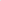 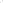 indywidualne dokumentowaniu wykonanej usługi w formie papierowej lub elektronicznej, obejmujące w szczególności dziennik czynności usług asystenckich - zawierający ewidencję wykonania czynności usług asystenckich, prowadzony na bieżąco przez AOON, obejmujący datę, rodzaj wykonywanej czynności, ewentualne spostrzeżenia i uwagi oraz podpis osoby dokonującej wpisu,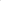 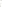 wszelka dokumentacja oraz materiały dotyczące usług asystenckich muszą mieć odpowiednie logotypy, które Wykonawcy przekaże Zamawiający,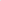 świadczenie usług asystenckich podlega monitoringowi i okresowej ewaluacji podmiotu realizującego usługę asystencką.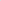 Zatrudnienie w wyniku udzielonego zamówienia nastąpi na podstawie umowy cywilnoprawnej lub samozatrudnienia lub na podstawie podpisanej umowy z podmiotem zatrudniającym opiekunów.  Zamawiający zastrzega, że w przypadku jeżeli ofertę na obydwie części, złoży osoba fizyczna jego oferta zostanie wybrana tylko w jednej części.  ROZDZIAŁ IV. TERMIN WYKONANIA ZAMÓWIENIA Termin wykonania przedmiotu zamówienia w niniejszym postępowaniu wynosi: od dnia zawarcia umowy do 30 czerwca 2023 r.  ROZDZIAŁ V. WARUNKI UDZIAŁU W POSTĘPOWANIU Ofertę w postępowaniu złożyć może Wykonawca, który:  posiada kompetencje lub uprawnienia do prowadzenia określonej działalności lub czynności, jeżeli przepisy prawa nakładają obowiązek posiadania takich uprawnień – Zamawiający nie określa szczegółowych warunków w tym zakresie; znajduje się w sytuacji ekonomicznej lub finansowej zapewniającej wykonanie zamówienia – Zamawiający nie określa szczegółowych warunków w tym zakresie. posiada wiedzę i doświadczenie oraz dysponuje potencjałem technicznym i osobami zdolnymi do wykonania zamówienia – Zamawiający określa szczegółowe warunki w następującym zakresie: Część 1 Wykonawca winien wykazać się, że dysponuje osobą zdolną do wykonania zamówienia tj. odpowiednim pod względem kwalifikacyjnym potencjałem kadrowym, zdolnym do realizacji zamówienia, który uczestniczyć będzie w realizacji zamówienia w tym co najmniej:  posiadający doświadczenie w realizacji usług asystenckich (100h), w tym zawodowe, wolontariackie lub osobiste, wynikające z pełnienia roli opiekuna faktycznego;bez adekwatnego doświadczenia, którzy odbyli minimum 60-godzinne szkolenie asystenckie. Szkolenie składa się z minimum 20 godzin części teoretycznej z zakresu wiedzy ogólnej dotyczącej niepełnosprawności, udzielania pierwszej pomocy, pielęgnacji i obsługi sprzętu pomocniczego oraz z minimum 40 godzin części praktycznej w formie przyuczenia do pracy np. praktyki, wolontariat;Wymiar świadczenia usługi – 1 200 h w okresie od podpisania umowy do 30.06.2023 r. (średniomiesięcznie 50h).Część 2 Wykonawca winien wykazać się, że dysponuje osobą zdolną do wykonania zamówienia tj. odpowiednim pod względem kwalifikacyjnym potencjałem kadrowym, zdolnym do realizacji zamówienia, który uczestniczyć będzie w realizacji zamówienia w tym co najmniej:  posiadający doświadczenie w realizacji usług asystenckich (100h), w tym zawodowe, wolontariackie lub osobiste, wynikające z pełnienia roli opiekuna faktycznego;bez adekwatnego doświadczenia, którzy odbyli minimum 60-godzinne szkolenie asystenckie. Szkolenie składa się z minimum 20 godzin części teoretycznej z zakresu wiedzy ogólnej dotyczącej niepełnosprawności, udzielania pierwszej pomocy, pielęgnacji i obsługi sprzętu pomocniczego oraz z minimum 40 godzin części praktycznej w formie przyuczenia do pracy np. praktyki, wolontariat;Wymiar świadczenia usługi – 1 200 h w okresie od podpisania umowy do 30.06.2023 r. (średniomiesięcznie 50h).Na potwierdzenie niniejszego warunku Wykonawca złoży oświadczenie o dysponowaniu osobą/ osobami zdolną/ ymi do świadczenia usług stanowiących przedmiot niniejszego zamówienia.Przed zawarciem umowy o świadczeniu usług stanowiących przedmiot niniejszego zamówienia, Wykonawca  przedłoży wykaz osób skierowanych do realizacji przedmiotu zamówienia wraz z dokumentami potwierdzającymi doświadczenie, kwalifikacje o których mowa powyżej.ROZDZIAŁ VI . OPIS KRYTERIÓW, KTÓRYMI ZAMAWIAJĄCY BĘDZIE KIEROWAŁ SIĘ PRZY WYBORZE OFERTY WRAZ Z PODANIEM WAG TYCH KRYTERIÓW ORAZ SPOSOBU OCENY OFERT 1. Zamawiający przy ocenie ofert posłuży się następującymi kryteriami:Cena ofertowa brutto (C) – waga 70% (maksymalnie 70 punktów); Posiadanie statusu pomiotu ekonomii społecznej (ES) – waga 30% (maksymalnie 30 punktów);2. Opis sposobu wyliczenia poszczególnych elementów składowych ofertyCena (C) – waga 70% (maksymalnie 70 punktów)C = (Cmin/Co) x 70 pkt gdzie: C – ocena punktowa w ocenie kryterium ceny; Cmin – najniższa spośród ocenianych, cena ofertowa brutto; Co – cena ofertowa brutto oferty ocenianej; Ocena w zakresie tego kryterium zostanie dokonana na podstawie wypełnionego załącznika nr 1  „Oferta Wykonawcy” i złożonej w nim deklaracji Wykonawcy.Posiadanie statusu pomiotu ekonomii społecznej (ES) – waga 30% (maksymalnie 30 punktów);W ramach kryterium Zamawiający przyzna 30 pkt. za posiadanie statusu podmiot ekonomii społecznej, w rozumieniu Wytycznych w zakresie zasad realizacji przedsięwzięć w obszarze włączenia społecznego i zwalczania ubóstwa z wykorzystaniem środków Europejskiego Funduszu Społecznego i Europejskiego Funduszu Rozwoju Regionalnego na lata 2014-2020. Weryfikacja na podstawie wypełnionego załącznika nr 1  „Oferta Wykonawcy”. Zamawiający wymaga od Wykonawcy stosownego wydruku z właściwej ewidencji.	ES = 0 pkt – brak statusu podmiotu ekonomii społecznej;	ES = 30 pkt – posiadanie statusu podmiotu ekonomii społecznej.Ocena ofert będzie ostatecznie wyliczana według wzoru OCENA = C + ES.3. W celu obliczenia punktów wyniki poszczególnych działań matematycznych będą zaokrąglane do dwóch miejsc po przecinku lub z większą dokładnością, jeśli przy zastosowaniu wymienionego zaokrąglenia nie występuje różnica w ilości przyznanych punktów.4. Zamówienie zostanie udzielone Wykonawcy, którego oferta odpowiadać będzie wszystkim wymaganiom przedstawionym w zapytaniu ofertowym i uzyska największą ilość punktów w oparciu o kryteria wyboru. ROZDZIAŁ VII. PRZYGOTOWANIE I SKŁADANIE OFERT Wykonawca może złożyć tylko jedną ofertę.  Oferta winna odpowiadać treści Zapytania. Ofertę należy złożyć na formularzu „Oferta Wykonawcy”, wg wzoru stanowiącego Załącznik nr 1 do niniejszego Zapytania.Oferta musi zawierać następujące oświadczenia i dokumenty:  wypełniony formularz „Oferta Wykonawcy” sporządzony z wykorzystaniem wzoru, stanowiącego załącznik nr 1 do Zapytania; odpis z właściwego rejestru lub z Centralnej Ewidencji i Informacji o Działalności Gospodarczej, jeżeli odrębne przepisy wymagają wpisu do rejestru; pełnomocnictwo do reprezentowania Wykonawcy w niniejszym postępowaniu, w przypadku, gdy dokumenty składające się na ofertę nie będą podpisywane przez osobę lub osoby wskazane, jako osoby upoważnione do reprezentacji Wykonawcy w rejestrze sądowym lub innym dokumencie właściwym dla formy organizacyjnej Wykonawcy. Z pełnomocnictwa musi jednoznacznie wynikać, do jakich czynności prawnych dana osoba lub osoby zostały umocowane;Postępowanie prowadzi się w języku polskim. Oferta musi być sporządzona w języku polskim. Jeżeli Wykonawca złoży wraz z ofertą dokument sporządzony w języku obcym, ma obowiązek wraz z tym dokumentem złożyć jego tłumaczenie na język polski, poświadczone przez osobę lub osoby upoważnione do reprezentowania Wykonawcy.  Oferty należy składać do dnia 13 sierpnia 2021 r. do godz. 12:00, w jednej z poniższych form:- za pośrednictwem Bazy Konkurencyjności;- pisemnie – listem na adres: Ośrodek Pomocy Społecznej w Urzędowie, ul. Rynek 12, 23-250 Urzędów;- pisemnej osobiście w siedzibie Zamawiającego: Ośrodek Pomocy Społecznej w Urzędowie, ul. Rynek 12, 23-250 Urzędów; pokój nr 12;- drogą elektroniczną  na adres e-mail: kierownik@opsurzedow.pl;Ofertę w formie pisemnej należy zapakować w jednej kopercie zaadresowanej na adres Zamawiającego i opatrzonej napisem: Zapytanie ofertowe na świadczenie usług Asystenta Osobistego Osoby Niepełnosprawnej w Gminie Urzędów na potrzeby uczestników projektu „Środowisko lokalne motorem rozwoju usług społecznych”.7. Termin związania ofertą wynosi 30 dni. Bieg terminu rozpoczyna się wraz z upływem terminu składania ofert. Zamawiający zastrzega sobie możliwość wnioskowania o przedłużenie terminu związania ofertą o kolejne 30 dni. ROZDZIAŁ VIII. INFORMACJE NA TEMAT PRZEBIEGU POSTĘPOWANIA, BADANIA OFERTY  I SPOSOBIE UDZIELANIE ZAMÓWIENIA PUBLICZNEGO W niniejszym postępowaniu komunikacja między Zamawiającym a Wykonawcami odbywa się elektronicznie. Zamawiający do komunikowania się z Wykonawcami wykorzystywać będzie pocztę elektroniczną e-mail: kierownik@opsurzedow.plWykonawca może zwrócić się do Zamawiającego o wyjaśnienie treści Zapytania. Jeżeli wniosek o wyjaśnienie treści Zapytania wpłynie do Zamawiającego nie później niż do końca dnia, w którym upływa połowa terminu składania ofert, Zamawiający udzieli wyjaśnień niezwłocznie. Jeżeli wniosek o wyjaśnienie treści Zapytania wpłynie po upływie terminu, o którym mowa powyżej, lub dotyczy udzielonych wyjaśnień, Zamawiający może udzielić wyjaśnień albo pozostawić wniosek bez rozpoznania. Zamawiający zamieści wyjaśnienia na stronie internetowej, na której udostępniono Zapytania.  Zmawiający na każdym etapie przed złożeniem ofert może wydłużyć termin wyznaczony na składanie ofert, informując o tym na swojej stronie internetowej oraz przekazując informację wszystkim Wykonawcom, którzy zgłosili zainteresowanie uczestnictwem w postępowaniu. Zamawiający zastrzega sobie możliwość dokonania zmian i udzielenia wyjaśnień w niniejszym Zapytaniu przed upływem terminu składania. W przypadku wprowadzenia zmian, Zamawiający przekaże informację o zmianach: Zamieszczając stosowną informację na stronie internetowej – jeżeli Zapytanie było zamieszczone na stronie internetowej, albo wysyłając informację wykonawcom zaproszonym do składania ofert. Wykonawcom, którzy zgłosili zainteresowanie uczestnictwa w postępowaniu. Każda zmiana staje się wiążąca od chwili zamieszczenia informacji na stronie internetowej, przekazania Wykonawcom drogą elektroniczną informacji o jej dokonaniu. Zamawiający w toku badania i oceny ofert może żądać od Wykonawców wyjaśnień dotyczących treści złożonych ofert.  Jeżeli w określonym terminie Wykonawca nie złoży wymaganych przez Zamawiającego oświadczeń lub dokumentów, lub pełnomocnictw albo, jeżeli złoży wymagane przez Zamawiającego oświadczenia  i dokumenty zawierające błędy lub wadliwe pełnomocnictwa, Zamawiający może wezwać go do ich złożenia  w wyznaczonym terminie, chyba, że mimo ich złożenia oferta Wykonawcy będzie podlegać odrzuceniu albo konieczne będzie unieważnienie postępowania. Zamawiający może poprawić w treści oferty oczywiste omyłki pisarskie, oczywiste omyłki rachunkowe oraz inne omyłki polegające na niezgodności oferty z wymaganiami Zamawiającego, niepowodujące istotnych zmian w treści oferty - niezwłocznie zawiadamiając o tym Wykonawcę, którego oferta została poprawiona. Zamawiający może wskazać inne istotne informacje o sposobie oceny ofert oraz o przebiegu postępowania do wyboru oferty, wynikające z konkretnych warunków i kryteriów oceny ofert. Zamawiający nie udzieli zamówienia Wykonawcy, którego oferta:  nie spełnia wymagań określonych w Zapytaniu publicznym lub Zapytaniu ofertowym; zawiera błędy w obliczeniu ceny;  zawiera rażąco niską cenę w stosunku do przedmiotu Zamówienia;jest nieważna na podstawie odrębnych przepisów. Jeżeli Wykonawca, którego oferta została wybrana uchyla się od zawarcia Umowy, Zamawiający może wybrać najkorzystniejszą ofertę spośród pozostałych ofert, bez przeprowadzania ich ponownej oceny.  Wybór oferty i przekazanie przez Zamawiającego informacji o wyborze oferty nie stanowi przyjęcia oferty w rozumieniu Kodeksu cywilnego i nie oznacza zobowiązania do zawarcia umowy pomiędzy Zamawiającym i Wykonawcą. Niezwłocznie po zakończeniu postępowania zawiadamia się wszystkich Wykonawców, którzy złożyli oferty, o wyborze najkorzystniejszej oferty lub o zakończeniu postępowania bez wyboru żadnej ze złożonych ofert.  W przypadku wyboru oferty najkorzystniejszej wskazuje się co najmniej nazwę (firmy) lub imię i nazwisko oraz adres Wykonawcy, którego ofertę wybrano.  Zamawiający o wyborze najkorzystniejszej oferty powiadomi wszystkich Wykonawców, biorących udział  w postępowaniu oraz zamieści informację na stronie internetowej.  Zamawiający zawrze umowę z Wykonawcą, którego oferta została uznana za najkorzystniejszą. Umowa zostanie zawarta na warunkach określonych we wzorze umowy, stanowiącym załącznik nr 2 do niniejszego Zapytania, w miejscu i terminie wyznaczonym przez Zamawiającego. Złożenie oferty oznacza zaakceptowanie przez Wykonawcę wymagań zawartych w niniejszym Zapytaniu oraz zaakceptowanie ich bez zastrzeżeń. Zamawiający może unieważnić postępowanie, w szczególności w następujących przypadkach: nie złożono żadnej oferty niepodlegającej odrzuceniu; cena najkorzystniejszej oferty lub oferta z najniższą ceną przewyższa kwotę, którą zamawiający zamierza przeznaczyć na sfinansowanie zamówienia, chyba że zamawiający może zwiększyć tę kwotę do ceny najkorzystniejszej oferty; wystąpiła istotna zmiana okoliczności powodująca, że prowadzenie postępowania lub wykonanie zamówienia nie leży w interesie publicznym, czego nie można było wcześniej przewidzieć; postępowanie obarczone jest niemożliwą do usunięcia wadą uniemożliwiającą zawarcie niepodlegającej unieważnieniu umowy w sprawie zamówienia publicznego. Zamawiający zastrzega sobie również prawo unieważnienia postępowania bez podania przyczyny na każdym jego etapie. Wszystkie koszty związane z udziałem w postępowaniu, w tym z przygotowaniem i dostarczeniem oferty ponosi Wykonawca. Zamawiający nie dopuszcza składania ofert wariantowych. ROZDZIAŁ IX. INFORMACJE DOTYCZĄCE PRZETWARZANIA DANYCH OSOBOWYCH WYKONAWCÓW Zamawiający informuje, iż dane osobowe Wykonawcy rozumie jako dane osobowe osób fizycznych, od których dane te bezpośrednio pozyskał, w szczególności: Wykonawcy będącego osobą fizyczną; Wykonawcy będącego osobą fizyczną prowadzącą jednoosobową działalność gospodarczą; pełnomocnika Wykonawcy będącego osobą fizyczną; członka/członków organu zarządzającego Wykonawcy, będącego osobą fizyczną; osoby/osób skierowanych do przygotowania i przeprowadzenia postępowania o udzielnie zamówienia publicznego. Zgodnie z art. 13 ogólnego rozporządzenia o ochronie danych osobowych z dnia 27 kwietnia 2016 r., dalej „RODO”, (Dz. Urz. UE L 119 z 04.05.2016)  Ośrodek Pomocy Społecznej w Urzędowie ( dalej zwany OPS) informuje, że:Administratorem Pani/Pana danych osobowych  jest Ośrodek Pomocy Społecznej w Urzędowie, ul. Rynek 12, 23-250 Urzędów.Informacje dotyczące przetwarzania danych osobowych można uzyskać wysyłając zapytanie drogą mailową na adres mailowy inspektor@cbi24.plDane osobowe przetwarzamy w celu związanych z postępowaniem o udzielenie zamówienia publicznego, będącego przedmiotem niniejszego zapytania ofertowego. Odbiorcami danych osobowych będą osoby lub podmioty, którym udostępniona zostanie dokumentacja postępowania w oparciu o art. 18 oraz art. 74 ust. ustawy Pzp.  Dane osobowe będą przechowywane, zgodnie z art. 78 ustawy Pzp, przez okres 4 lat od dnia zakończenia postępowania o udzielenie zamówienia, a jeżeli czas trwania umowy przekracza 4 lata, okres przechowywania obejmuje cały czas trwania umowy.  Obowiązek podania danych osobowych bezpośrednio dotyczących osób fizycznych (w szczególności osób fizycznych skierowanych do realizacji zamówienia, podwykonawcy oraz podmiotu trzeciego będącego osobą fizyczną, osób fizycznych prowadzących jednoosobową działalność gospodarczą, pełnomocnika podwykonawcy oraz podmiotu trzeciego będącego osobą fizyczną, np. dane osobowe zamieszczone w pełnomocnictwie, członka organu zarządzającego oraz podmiotu będącego osobą fizyczną), jest wymogiem ustawowym określonym w przepisach ustawy Pzp, związanym z udziałem w postępowaniu o udzielenie zamówienia publicznego; konsekwencje niepodania określonych danych wynikają z ustawy Pzp. W odniesieniu do danych osobowych decyzje nie będą podejmowane w sposób zautomatyzowany, stosowanie do art. 22 RODO.Osoby fizyczne posiadają: 8.1. Na podstawie art. 15 RODO prawo dostępu do danych osobowych ich dotyczących. 8.2. Na podstawie art. 16 RODO prawo do sprostowania danych osobowych. Skorzystanie z prawa do sprostowania nie może skutkować zmianą wyniku postępowania o udzielenie zamówienia publicznego ani zmianą postanowień umowy w zakresie niezgodnym z ustawą Pzp oraz nie może naruszać integralności protokołu oraz jego załączników. „Środowisko lokalne motorem rozwoju usług społecznych” Projekt realizowany w ramach Regionalnego Programu Operacyjnego Województwa Lubelskiego finansowanego ze środków Europejskiego Funduszu Społecznego na lata 2014-2020 LIDER PROJEKTU Województwo Lubelskie – Regionalny Ośrodek Polityki Społecznej w Lublinie ul. Diamentowa 2, 20-447 Lublin, tel. 81 5287650, e-mail: rops@lubelskie.pl, www.rops.lubelskie.pl Województwo Lubelskie Fundacja Rozwoju Inicjatyw Obywatelskich, Gmina Urzędów, Gmina Stanin, Gmina Krzywda, Gmina Gościeradów.8.3. Na podstawie art. 18 RODO prawo żądania od administratora ograniczenia przetwarzania danych osobowych. Prawo do ograniczenia przetwarzania nie ma zastosowania w odniesieniu do przechowywania, w celu zapewnienia korzystania ze środków ochrony prawnej lub w celu ochrony praw innej osoby fizycznej lub prawnej, lub z uwagi na ważne względy interesu publicznego Unii Europejskiej lub państwa członkowskiego. 8.4. Prawo do wniesienia skargi do Prezesa Urzędu Ochrony Danych Osobowych, w przypadku uznania, że przetwarzanie danych osobowych narusza przepisy RODO. 9. Nie przysługuje: 9.1. W związku z art. 17 ust. 3 lit. b, d lub e RODO prawo do usunięcia danych osobowych; prawo do przenoszenia danych osobowych, o którym mowa w art. 20 RODO. 9.2. Na podstawie art. 21 RODO prawo sprzeciwu, wobec przetwarzania danych osobowych, gdyż podstawą prawną przetwarzania danych osobowych jest art. 6 ust. 1 lit. c RODO Integralną część Zapytania ofertowego stanowią następujące załączniki: Formularz „Oferta Wykonawcy” – Załącznik nr 1 do Zapytania.Wzór umowy na świadczenie usług asystenckich – Załącznik nr 2 do Zapytania.Załącznik nr 1 do ZapytaniaOFERTA WYKONAWCYPełna nazwa Wykonawcy* ……………………………….......................……………………………………….………. …………………………………………………………................……………………………………….……….……….Adres siedziby ………………………………..............…………………………………………….…………………….. …………………………………………………………….................…………………….……………………………….Nr tel. - .............................................................................., E-mail: ..................................................................................,  NIP - ................................................................................., REGON - ..............................................................................., lub PESEL ……………………………………………… KRS/CEiDG (jeżeli dotyczy) ……….……………………………………………………..…………………...…….…., W odpowiedzi na ogłoszenie w sprawie postępowania prowadzonego w trybie zapytania ofertowego pn.: Świadczenie usług Asystenta Osobistego Osoby Niepełnosprawnej w Gminie Urzędów na potrzeby uczestników projektu „Środowisko lokalne motorem rozwoju usług społecznych”, składamy sporządzoną ofertę skierowaną do: Ośrodka Pomocy Społecznej w Urzędowie, ul. Rynek 12, 23-250 UrzędówOferujemy realizację wykonania całości przedmiotu zamówienia w zakresie określonym w Zapytaniu:  Część 1 Cena za 1 godzinę świadczenia usługi: ……………………………………………………. zł (słownie: ………………………………………………………………………………………….. zł …………/100)  Część 2 Cena za 1 godzinę świadczenia usługi: ……………………………………………………. zł (słownie: ………………………………………………………………………………………….. zł …………/100) Oświadczam/y, że:  podmiot, który reprezentuję/ my dysponuje osobą zdolną/ osobami zdolnymi do świadczenia usług stanowiących przedmiot niniejszego zamówienia; podmiot, który reprezentuję/ my nie dysponuje osobą zdolną/ osobami zdolnymi do świadczenia usług stanowiących przedmiot niniejszego zamówienia;Oświadczam/y, że:  podmiot, który reprezentuję/ my posiada status Podmiotu Ekonomii Społecznej podmiot, który reprezentuję/ my nie posiada statusu Podmiotu Ekonomii SpołecznejOświadczam/y, że w cenie naszej oferty zostały uwzględnione wszystkie koszty wykonania przedmiotu zamówienia oraz cena uwzględnia wszystkie uwarunkowania oraz czynniki związane z realizacją zamówienia. Oświadczamy, że zapoznaliśmy się i bezwarunkowo akceptujemy szczegółowy opis przedmiotu zamówienia stanowiący oraz nie wnosimy do niego zastrzeżeń. Przyjmujemy warunki określone w tymże dokumencie. Przedmiotowe zamówienie zrealizujemy zgodnie z opisem i w sposób określony w specyfikacji istotnych warunków zamówienia.  Oświadczamy, że akceptujemy 14-dniowy termin płatności od dnia otrzymania przez Zamawiającego prawidłowo wystawionej faktury. Uważamy się za związanych niniejszą ofertą przez okres 30 dni od daty upływu terminu składania ofert. Oświadczamy, że:  że wypełniłem/liśmy obowiązki informacyjne przewidziane w art. 13 lub art. 14 RODO wobec osób fizycznych, od których dane osobowe bezpośrednio lub pośrednio pozyskałem w celu ubiegania się o udzielenie zamówienia publicznego w niniejszym postępowaniu. że nie przekazuję/my danych osobowych innych niż bezpośrednio mnie dotyczących lub zachodzi wyłączenie stosowania obowiązku informacyjnego, stosownie do art. 13 ust. 4 lub art. 14 ust. 5 RODO. 	..................................................................   	.............................................................................................                       	 	 (miejscowość i data)                                                	                (podpis i pieczątka  osoby/osób uprawnionych   	 	 	 	                                                                                      do reprezentowania Wykonawcy) 